Технологическая карта урока ФИО: учителя Заборцева Наталья ВалерьевнаКласс:4УМК«Школа 2100»Предмет:  литературное чтениеТема:  Обобщение. Басни И.А.КрыловаТип урока:  обобщающийМесто и роль урока в изучаемой теме: урок № 32 (третий по теме). Цель: обобщение и углубление знаний о жизни  и творчестве  И.А. Крылова и его баснях.Планируемые результатыХод урокаПриложение.Слайд 1. 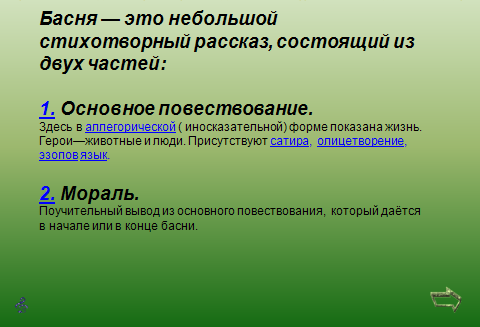  Слайд 2,3,4.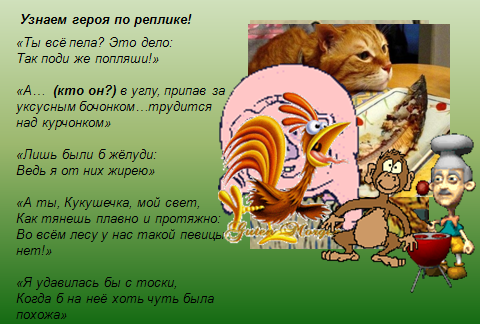 Слайд 5.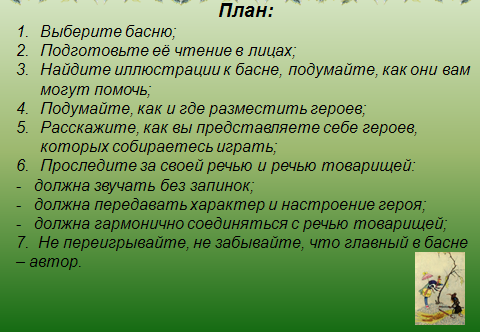  Слайд 6.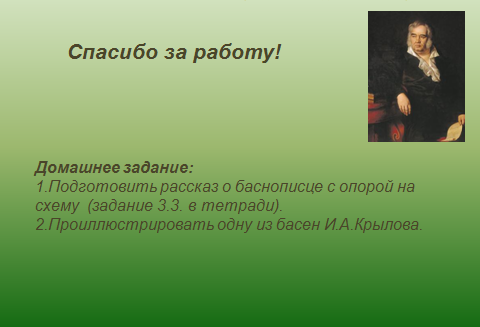 Предметные знания, предметные действияУУДУУДУУДУУДПредметные знания, предметные действиярегулятивныепознавательныекоммуникативныеличностныеосознанно, правильно, выразительно читать вслух;относить прочитанное произведение к определённому периоду;видеть языковые средства, использованные авторомсоставлять план решения учебной задачи совместно с группойпользоваться разными видами чтения;осуществлять анализ и синтез, контроль и оценка процесса и результатов деятельности.формулирование и аргументация своего мнения и позиции в коммуникации, учет разных мнений, координирование в сотрудничестве разных позиций.ориентация в нравственном содержании и смысле поступков – своих и других людейНазвание этапа урокаЗадача, которая должна быть решена(в рамках достижения планируемых результатов урока)Формы организации деятельности учащихся Действия учителя по организации деятельности учащихся Действия учащихся (предметные, познавательные,регулятивные)Результат взаимодействия учителя и учащихсяпо достижению планируемых результатов урокаДиагностикадостижения планируемых результатов урока1Мотивация(самоопределение)  к деятельности  (организационный моментВключать учащихся в деятельность на личностно- значимом уровнеИндивидуальнаяМотивирует учащихся на работу.Приветствуют учителя.Внутренняя позиция школьника.-Какое настроение у вас? А что нужно, чтобы улучшить настроение?  Давайте подарим друг другу улыбки.От ваших улыбок стало тепло на душе. Теперь выдохните из себя всю тревогу и беспокойство. А теперь вдохните тепло улыбок и хорошее настроение. Думаю, мы теперь готовы подарить друг другу много приятных моментов.Контроль учителя. Взаимоконтроль.2Актуализация знанийПовторить изученный-материал,коллективная, групповая.Организует повторение изученногоФормулируют тему урока.Определяют цели учебной деятельности.-Посмотрите на доску (записаны названия басен Крылова) Сформулируйте тему урока.- Сегодня мы обобщим наши знания  о жизни и творчестве баснописца И.А.Крылова.  К этому уроку у вас были индивидуальные задания Целеполагание.Планирование учебного сотрудничества с учителем и сверстниками3Обобщающая беседа. Обобщить и закрепить знания   о басняхУчаствуют в беседе. Отвечают  на вопросы. Работают в тетради.- Вспомните, чем удивительна и необычна была жизнь И.А.Крылова?Какой жанр литературы использовал И.А. Крылов для своих произведений?В чём сила басни?Что высмеивают, обличают басни Крылова?  (Слайд 1)Рассмотрите книги с баснями Крылова. Обратите внимание, почему в одних случаях художники – иллюстраторы изображают животных, в других – людей. Почему это важно? - Какой вариант иллюстраций, по – вашему, больше подходит басням? Есть ли что – то общее между басней и сказкой? Что? Какие сказки вспомнили?Что шире и многозначительней в басне: её содержание или прямая мораль? Ответить на вопрос поможет задание 3.7. в тетради.Самопроверка, оценивание своего ответа.Анализ объектов сцелью выделения признаков.4Викторина по басням Крылова.Физминутка.Проверить знание крылатых выражений из басен Крылова.Фронтальная, парнаяОрганизует проверку выполнения учащимися работы в группах.Предлагает музыкальную паузу. (Выполняют танцевальные движения под музыку)Демонстрируют приготовленные дома задания для викторины.(Слайд 2,3,4.)-Узнайте героя по реплике.- А какие задания для викторины вы приготовили дома?  (Можно было работать в паре, группе)Ориентация в социальных ролях и межличностных отношений.Поиск и выделение необходимой информации, осознанное построение речевого высказывания в устной форме, смысловое чтение, извлечение необходимой информации из текста.5Инсценирование  басен Крылова.Составить план  инсценирования басни,осознанно, правильно, выразительно читать вслух;Парная, групповаяОрганизует выполнение учащимися самостоятельной работы в парах, самопроверку, самооценку.Самостоятельно работают в парах, выполняют самопроверку по образцу, устраняют допущенные ошибки. Инсценируют басни, управляют поведением партнёра, оценивают действия партнёра.- Можно ли сыграть басню?А пересказать?  Кто желает пересказать басню, которую учили наизусть.  - Та же басня в инсценировке: зазвучит ли она по – новому?- Прежде чем мы посмотрим несколько инсценировок басен ребятами, которые получили индивидуальные задания ранее, предлагаю в парах составить план  инсценирования басни, и проверить, все ли получилось у ребят. (Слайд 5) Проверяем  план.Смотрим инсценирование басен («Слон и Моська», «Свинья под дубом», «Квартет», «Чиж и голубь»)Работа в команде одноклассников.Коллективная проверкапо эталону самостоятельной работы.Умеют с достаточной полнотой и точностью выражать свои мысли.6Выразительное чтение басен Крылова наизусть.ФронтальнаяЧитают наизусть басни. Оценивают действия партнёра.- Встречайте следующих актеров. - Давайте ещё раз назовёмкакие пороки человека высмеиваются в  баснях, которые мы прослушали на уроке.Выражают свои мысли, обобщают, умеютосознанно и произвольно строить речевое высказывание.7Рефлексия учебной деятельностиОценить результаты собственной деятельности.ФронтальнаяСоставляют высказывания, участвуют в беседе,обобщают полученные знания.Рефлексия способов и условий действия;контроль и оценка процесса и результатов деятельности - Посмотрите, какая замечательная выставка получилась из  ваших книжек, иллюстраций и  сообщений о И.А.Крылове.-Каждый из вас стремился передать то настроение, которое навеяло на вас чтение басен.Также здесь стоят книги из нашей библиотеки. Басни И.А.Крылова печатают до сих пор. Почему так происходит?-- Получили ли удовольствие, работая на уроке?-Чья работа на уроке вам сегодня особенно понравилась?- А теперь оцените свою работу   (карта самооценки)Дают самооценку результатов деятельности: сегодня на уроке Я- узнал для себя …- научился, смог …- могу похвалить себя и своих одноклассников за …8Домашнее заданиеОбеспечить понимание учащимися цели, содержания и способов выполнения домашнего заданияОбъясняет домашнее заданиеПодготовить рассказ о баснописце с опорой на схему (задание 3.3. в тетради).Проиллюстрировать одну из басен И.А.Крылова.  (Слайд 6)